Kehitysvammaisten ihmisten teemaviikko 1.–7.12.Teemaviikon logot ja ohjeet 2024Kehitysvammaisten ihmisten teemaviikolla on oma logo. Logossa on kuva kolmesta ihmisestä, jotka poimivat omenoita puusta. Yksi ylettyy puuhun ilman apua, toiset tarvitsevat itselle sopivan kokoiset jakkarat ylettyäkseen. Tärkeintä on, että kaikki ylettyvät omenoihin omalla tavallaan. Logo kertoo inkluusiosta ja osallisuudesta. Osa tarvitsee enemmän tukea ja apua, mutta lopulta kaikilla tulee olla samat mahdollisuudet.Teemaviikon logon lisäksi käytämme vuosittain teemaan liittyviä logoja. Tänä vuonna toinen on pinkki logo, jossa lukee ”Jokaisella on oikeus päättää itse asioista”. Toinen on sininen logo, jossa lukee ”Kohtaa mut”.Voit käyttää teemaviikon viestinnässä mitä tahansa näistä kolmesta logosta.Lataa logot käyttöösiVoit ottaa tunnuksen koneellesi:Vie hiiri kuvan päälle ja paina hiiren oikeanpuoleista korvaa.Valitse "Save as" tai "Tallenna nimellä" ja kuva tallentuu omalle koneellesi.Esimerkkejä logojen käytöstä:Voit käyttää tunnusta somessa, kuten Facebookissa, Instagramissa tai X:ssä.Voit käyttää tunnusta Word-tiedostossa.Logo lisätään esimerkiksi Word-tiedostoon seuraavasti:Avaa dokumentti, johon haluat kuvan.Valitse ylävalikosta Lisää – > "Lisää kuva"Valitse Lisää kuva – > "Tiedostosta"Etsi kuva koneeltasi.Näin sinulla on kuva Word-dokumentissa. Voit pienentää sen sopivaksi.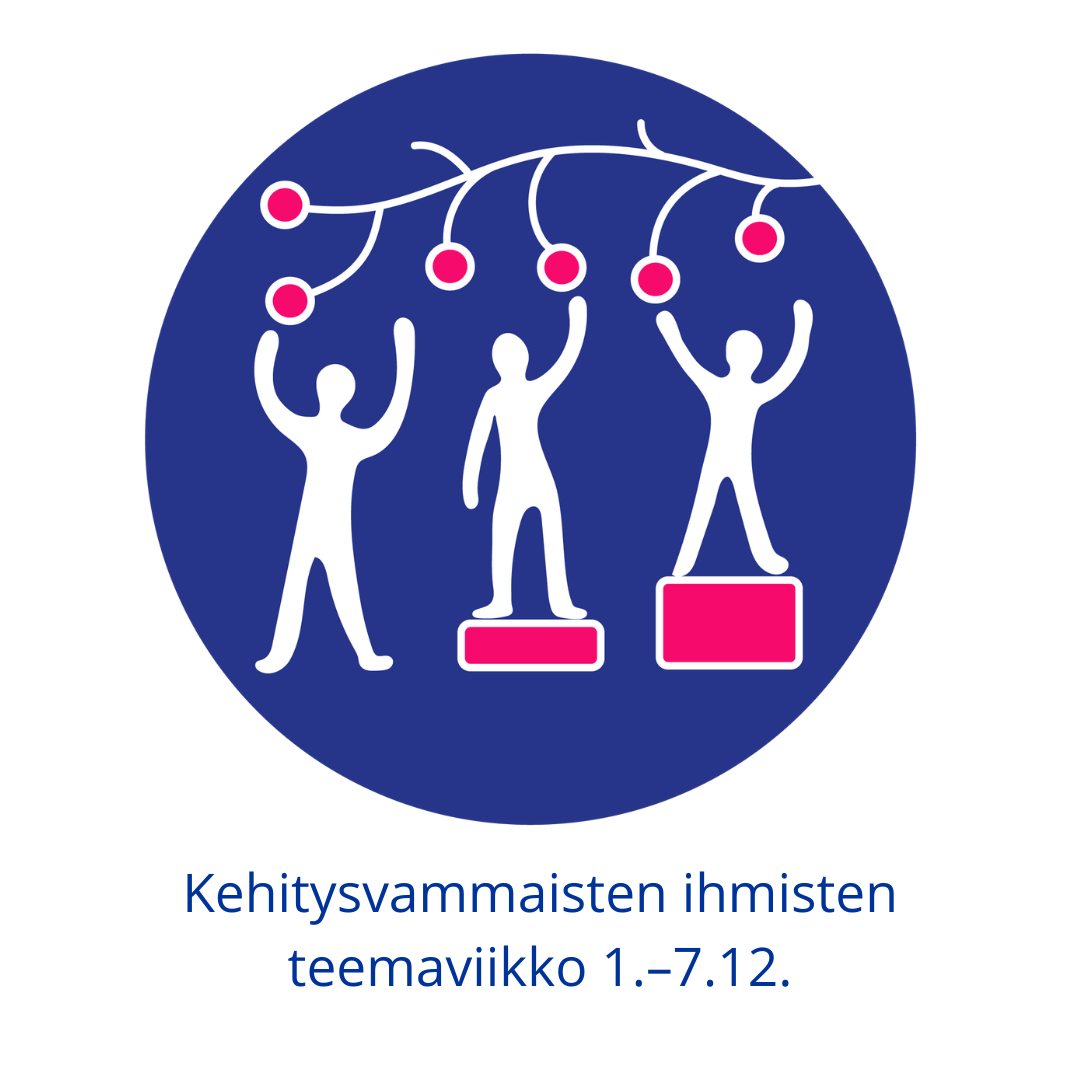 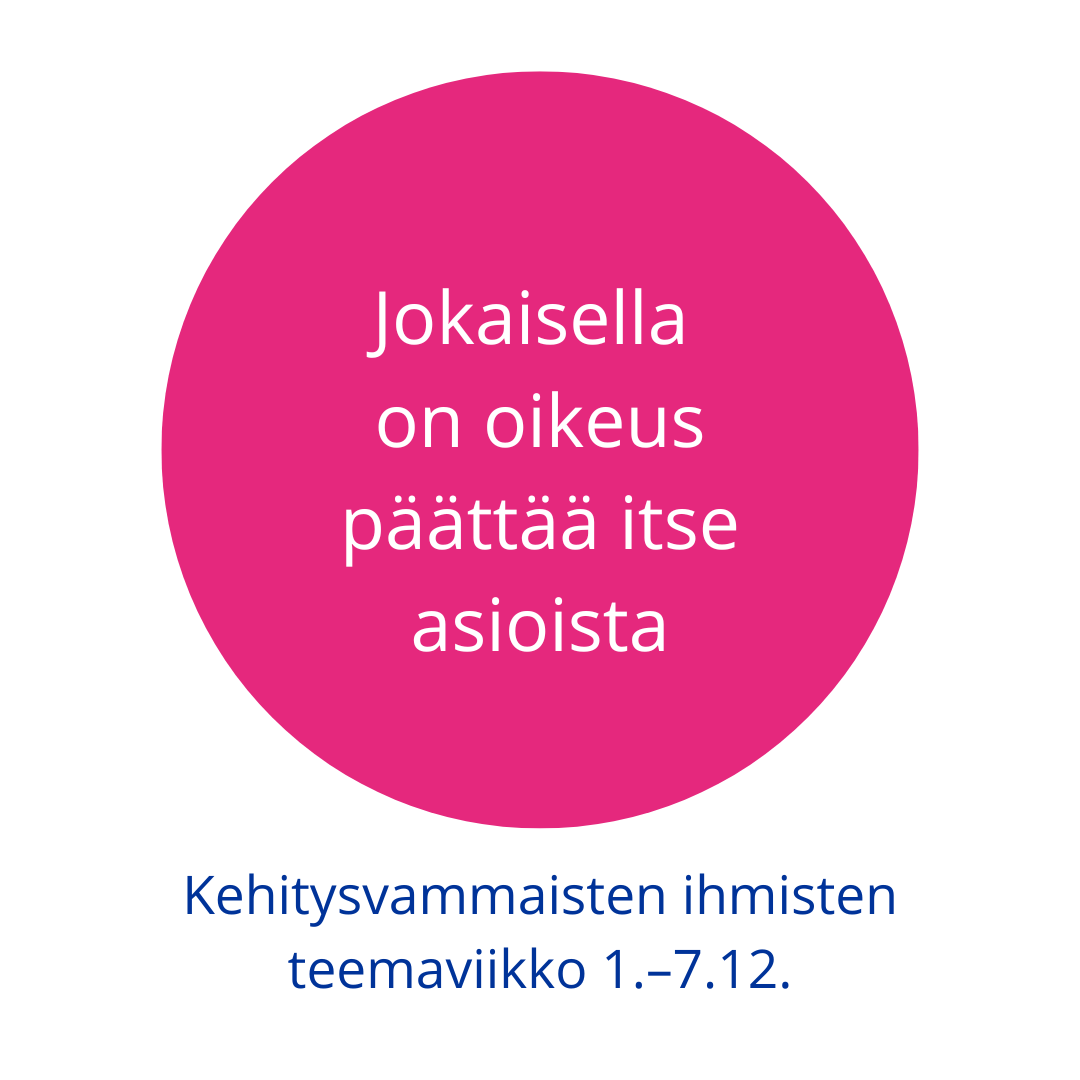 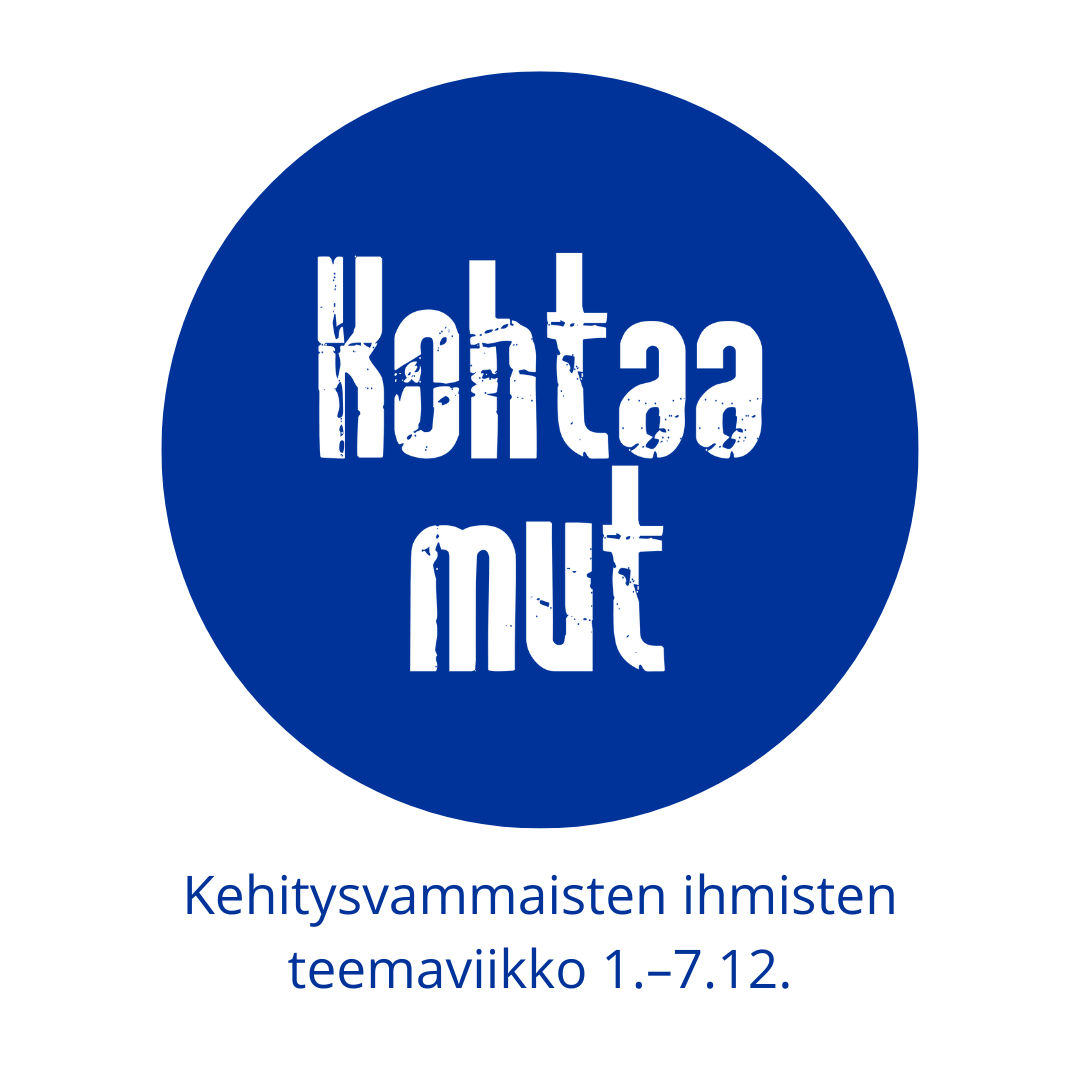 